Приложение Рекомендации по формированию гражданами сведений, содержащихся о них в федеральной государственной информационной системе ЕГИССО.Вы должны быть зарегистрированы на портале Госуслуги.Зайдите на портал Госуслуги gosuslugi.ru.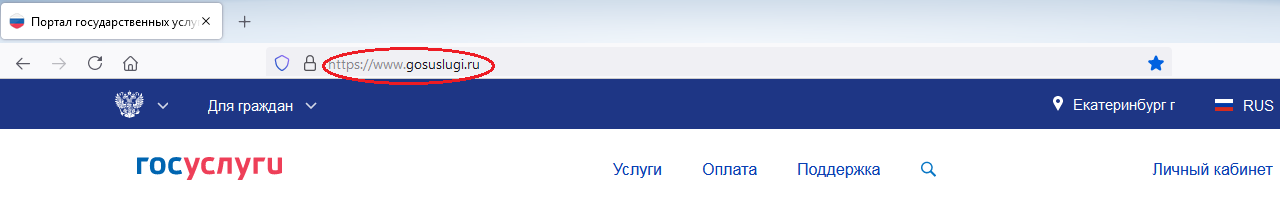 Выберите раздел «Услуги».Во вкладке «Органы власти» выберите ПФР.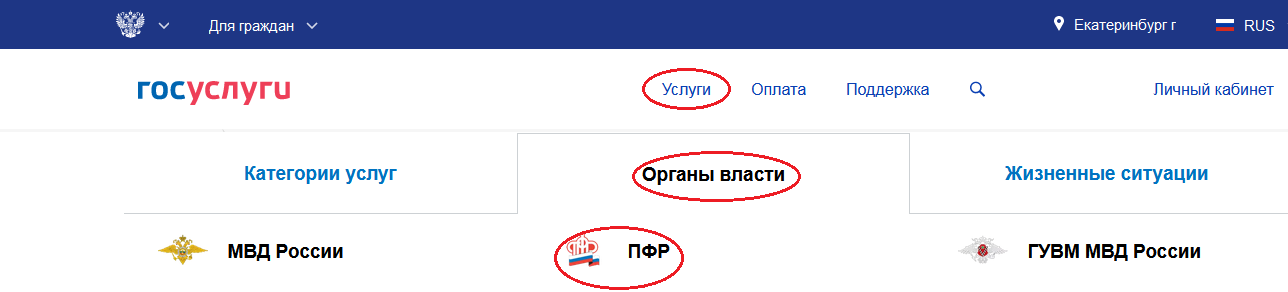 Выберите раздел «Сведения о назначенных социальных выплатах и льготах».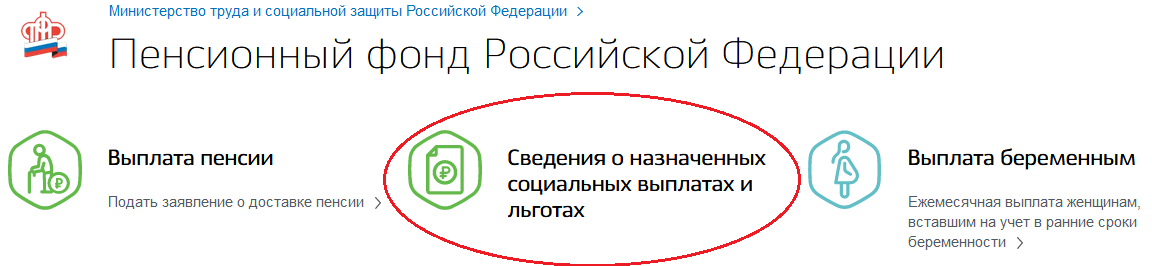 В открывшемся окне выберите «Войти».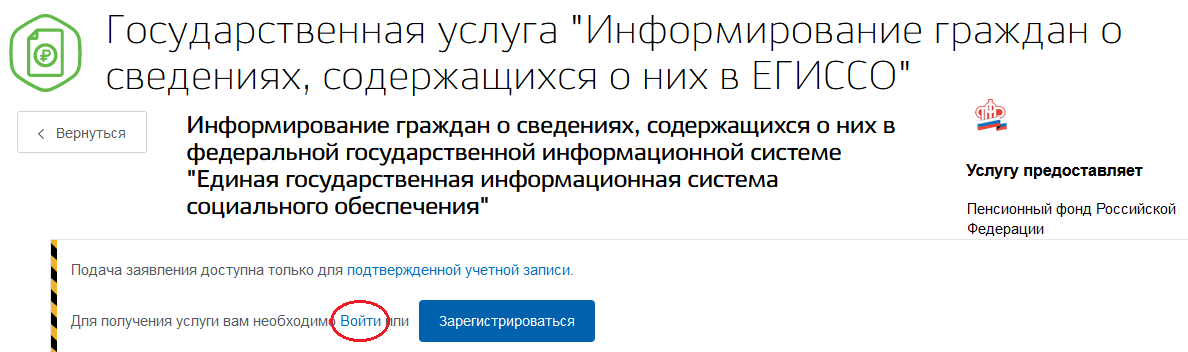 Введите логин и пароль от личного кабинета портала Госуслуги и нажмите «Войти».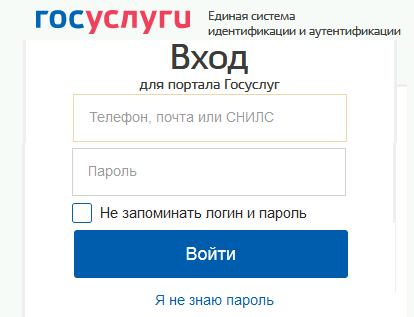 В открывшемся окне нажмите «Получить услугу».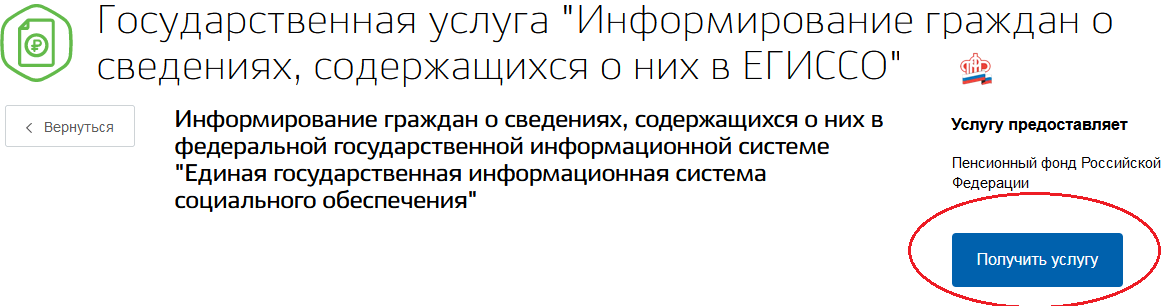 В открывшемся окне нажмите «Начать».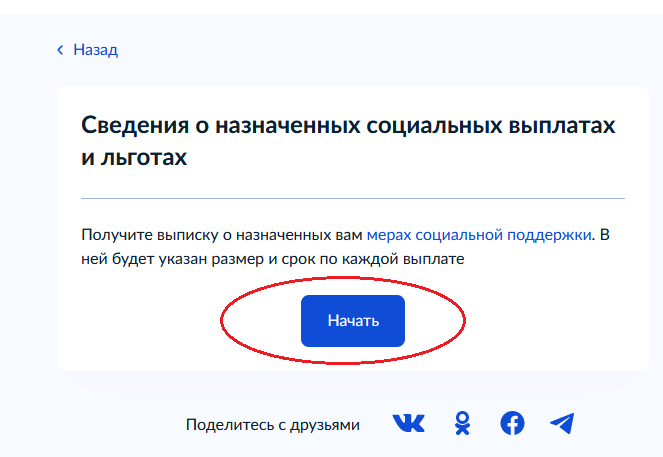 В открывшемся окне укажите период, за который нужна выписка. Затем нажмите «Получить выписку». 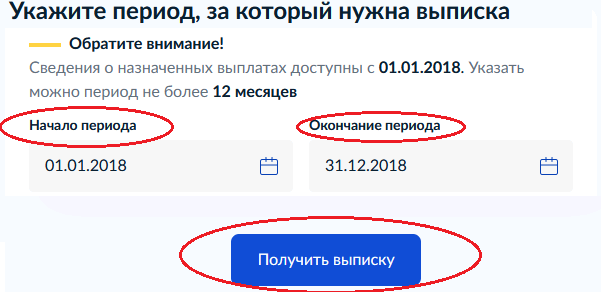 Вы можете получить информацию обо всех мерах социальной поддержки, назначенных с 2018 года. Выписку можно запросить за любой период в пределах одного года. Если нужна информация о выплатах за несколько лет или разные периоды, закажите несколько выписок. Запрос отправлен. Нажмите «На главную».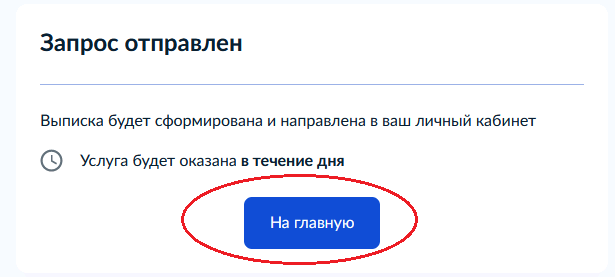  После формирования гражданину в личный кабинет поступит уведомление об оказании услуги (профиль гражданина / раздел «Заявления»).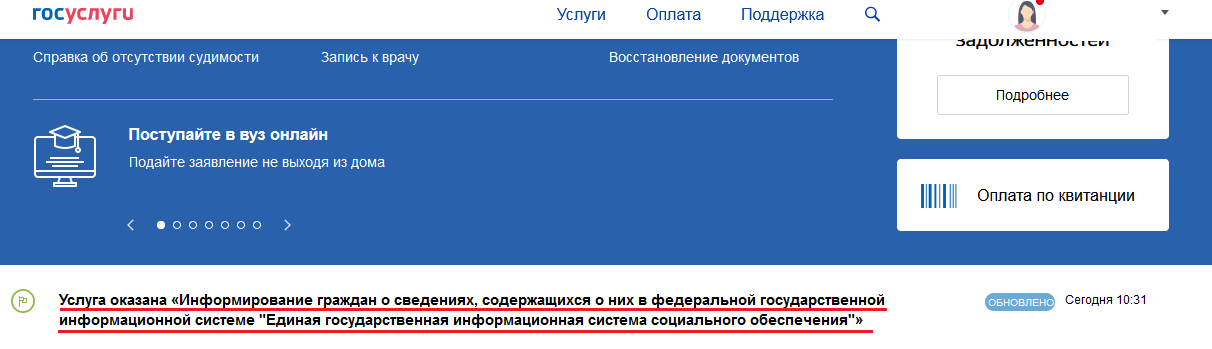  Подробные сведения о фактах назначения мер социальной защиты (поддержки) можно скачать в формате PDF или переслать на электронную почту.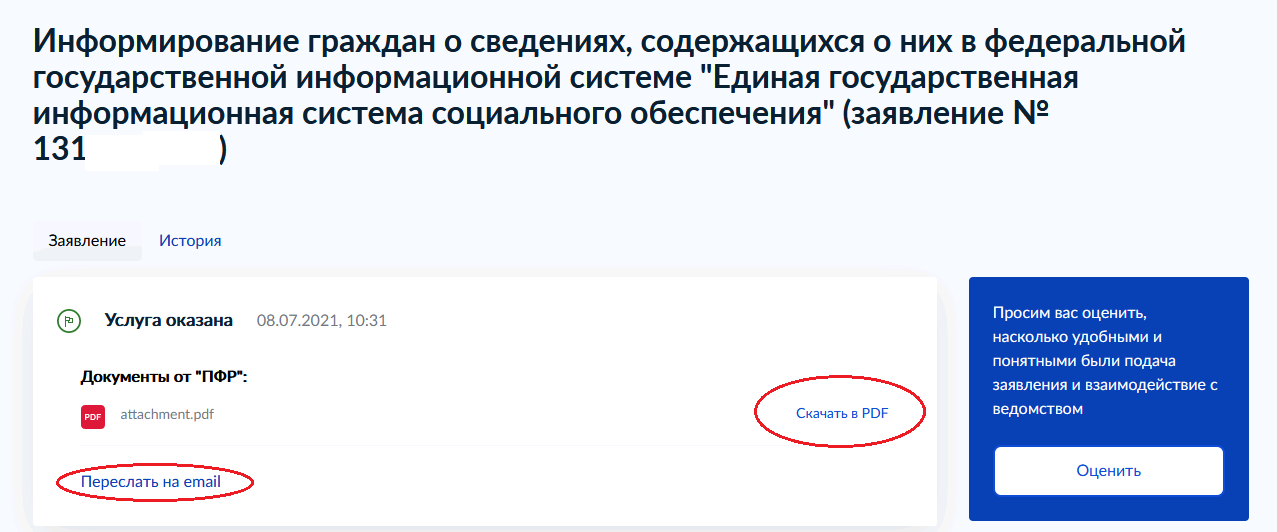 Если Вам не назначались меры социальной защиты (поддержки), то поступит выписка с текстом «По Вашему СНИЛС в системе не найдено данных о назначенных мерах социальной защиты».